Supplementary documentsSupp. Figure 1. Chondrite-normalized REE spectra of magnetite-grunerite-hedenbergite of silicate facies iron formation (a) and microclinized biotite gneisses III (b) of the Olenegorsk deposit, as well as of zircons from these rocks (c and d, respectively) (Ivanyuk et al. 2017). REE spectra of oceanic basalts are provided for comparison (Ivanyuk et al. 2017).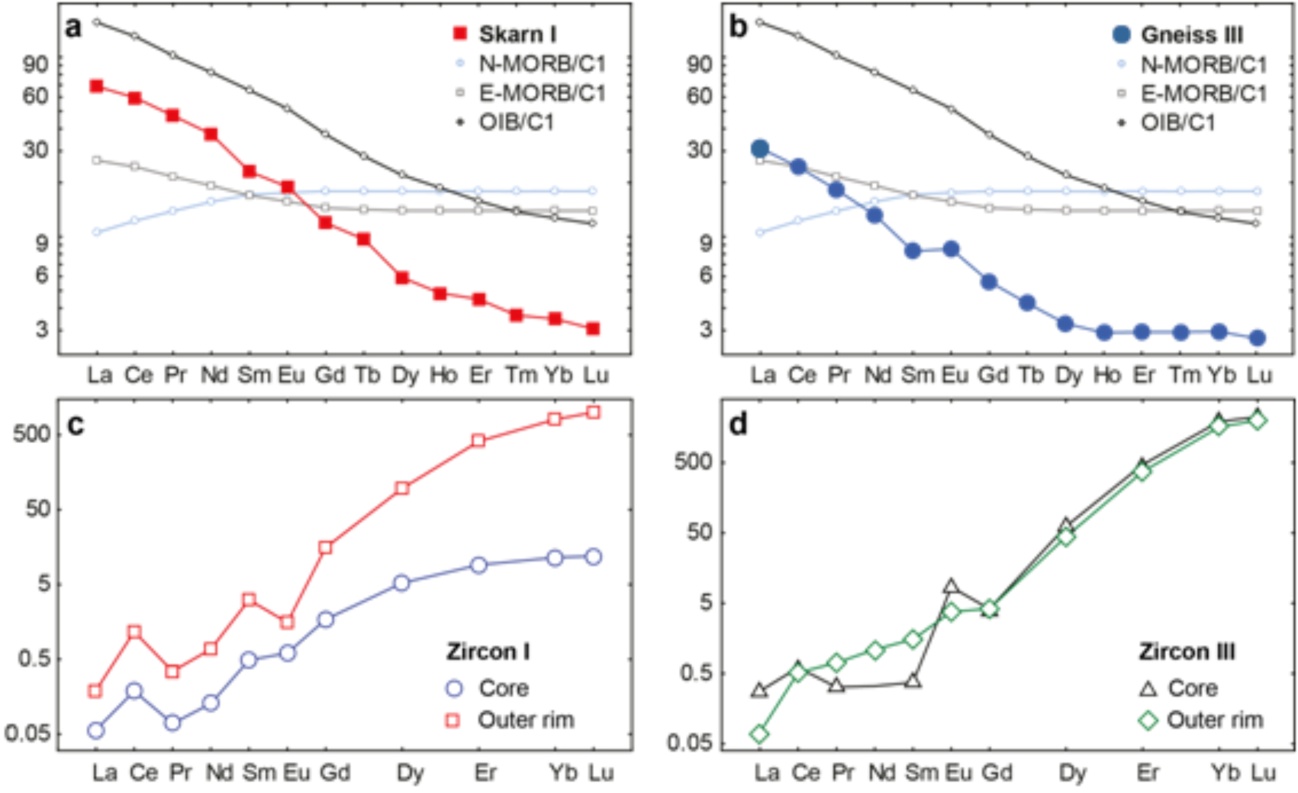 Supp. Table 1. Summarized U-Pb (zr, bd) isotope data on the Olenegorsk, Kirovogorsk and Eastern Bolshaya Litsa BIF bands.Supp. Table 2. Isotope Sm-Nd and initial (ISr) data on main rocks from BIFs of the Olenegorsk area.See description of the Rb-Sr method in (Bayanova et al. 2009).Supp. Table 3. Isotope U-Pb data on different types of zircon from rocks of the Olenegorsk and Kirovogorsk BIFs.*All ratios are corrected for blanks of 0.08 ng for Pb and 0.04 ng for U and for mass discrimination of 0.12±0.05%.**Correction for common Pb was determined for the age according to Stacey and Kramers (1975).***Correlation between 206Pb/238U vs. 207Pb/235U axis.Supp. Table 4. SHRIMP-II isotope data on single zircon grains from rocks of the Olenegorsk BIF.*All ratios are corrected for blanks of 1 pg for Pb and 10 pg for U and for mass discrimination of 0.12 ± 0.05%. **Correction for common Pb was determined for the age according to Stacey and Kramers (1975).Supp. Table 5. SHRIMP data on metamorphic zircons from metasomatic rocks of the Olenegorsk and Kirovogorsk BIFs.All errors are corrected for 1 σ level; Pbc and Pb* are portions of common and radiogenic Pb; standards Supp. Table 6. REE content in zircon and country rocks of the Bauman quarry of the Olenegorsk BIF (ppm).PetrographyLocalityU-Pb (zr, bd) age, MaAmphibolitesEastern Bolshaya Litsa BIF2813±48Tonalite, country rocksPecheguba2790±7Muscovite gneisses, country rocksKirovogorsk deposit2760±7Rhyolite, intra-ore rhyoliteKomsomolsk BIF2750±24Kirovogorsk BIFKirovogorsk BIFKirovogorsk BIFKirovogorsk BIFBIFKirovogorsk deposit2780±13Cutting dolerite dykesKirovogorsk deposit2740±112738±6Zeolitized intra-ore granite pegmatiteKirovogorsk deposit2650-2644Olenegorsk BIFOlenegorsk BIFOlenegorsk BIFOlenegorsk BIFScapolite-quartz-plagioclase segregation in hornblendite gneissesOlenegorsk deposit2670-2570Intra-ore feldspar-rich pegmatitesOlenegorsk deposit2750±15NamePetrologySm,ppmNd,ppm147Sm/144Nd143Nd/144Nd±2σεNd(2.7 Ga)TDMISr±2σMSK-72/1BIF4.6715.280.15460.512338±7+1.7631540.7074±9MSK-72/2Qtz-Fsp0.682.820.14550.512034±10+1.2529880.7083±8MSK-72/3Amphibolite3.4512.310.15920.512297±9+2.8229170.7039±11MSK-72/4Gar-Bt-gneisses0.874.650.11300.511447±21+2.2126700.7075±12MSK-72/5Dolerite dyke4.0719.270.12780.511559±10+2.8328110.7031±9MSK-72/6Metasomatite0.391.840.12760.511636±10-0.7027720.7091±13MSK-72/7Gabbro-norite dyke1.697.640.13350.511498±17-0.3831250.7037±9MSK-73/1Gar-Bt-gneisses2.3312.650.11150.511267±9+2.7827970.7196±6MSK-74/1Bt-gneisses2.6714.910.10820.511080±17+0.2729760.7099±8MSK-75/1Bt-gneisses2.3011.320.12300.511294±13-0.7131030.7101±11TypeWeight, mgContent,ppmContent,ppmIsotope ratio *Isotope ratio *Isotope ratio *Age, Ma**Age, Ma**Age, Ma**Rho***TypeWeight, mgPbU206Pb204Pb206Pb207Pb206Pb208Pb207 Pb235 U206 Pb238 U207 Pb206 PbRho***Magnetite-grunerite-hedenbergite of silicate facies iron formation, Olenegorsk depositMagnetite-grunerite-hedenbergite of silicate facies iron formation, Olenegorsk depositMagnetite-grunerite-hedenbergite of silicate facies iron formation, Olenegorsk depositMagnetite-grunerite-hedenbergite of silicate facies iron formation, Olenegorsk depositMagnetite-grunerite-hedenbergite of silicate facies iron formation, Olenegorsk depositMagnetite-grunerite-hedenbergite of silicate facies iron formation, Olenegorsk depositMagnetite-grunerite-hedenbergite of silicate facies iron formation, Olenegorsk depositMagnetite-grunerite-hedenbergite of silicate facies iron formation, Olenegorsk depositMagnetite-grunerite-hedenbergite of silicate facies iron formation, Olenegorsk depositMagnetite-grunerite-hedenbergite of silicate facies iron formation, Olenegorsk depositMagnetite-grunerite-hedenbergite of silicate facies iron formation, Olenegorsk depositI-10.40185.2364.124585.394429.15111.99180.48210926570.97I-20.40102.6197.514645.253215.33011.83120.47581126660.96I-30.50190.9369.638695.447742.55412.33430.49586926570.91Microclinized biotite gneisses III, Olenegorsk deposit (metamorphic zircon)Microclinized biotite gneisses III, Olenegorsk deposit (metamorphic zircon)Microclinized biotite gneisses III, Olenegorsk deposit (metamorphic zircon)Microclinized biotite gneisses III, Olenegorsk deposit (metamorphic zircon)Microclinized biotite gneisses III, Olenegorsk deposit (metamorphic zircon)Microclinized biotite gneisses III, Olenegorsk deposit (metamorphic zircon)Microclinized biotite gneisses III, Olenegorsk deposit (metamorphic zircon)Microclinized biotite gneisses III, Olenegorsk deposit (metamorphic zircon)Microclinized biotite gneisses III, Olenegorsk deposit (metamorphic zircon)Microclinized biotite gneisses III, Olenegorsk deposit (metamorphic zircon)Microclinized biotite gneisses III, Olenegorsk deposit (metamorphic zircon)III-10.55313.2629.1443695.435450.84612.18110.48090826870.96III-20.25130.3262.064935.407627.03711.91600.47213826810.96III-30.60315.1634.564515.421316.94011.66390.46335026760.96Nodular muscovite gneisses V, Kirovogorsk deposit (magmatic zircon)Nodular muscovite gneisses V, Kirovogorsk deposit (magmatic zircon)Nodular muscovite gneisses V, Kirovogorsk deposit (magmatic zircon)Nodular muscovite gneisses V, Kirovogorsk deposit (magmatic zircon)Nodular muscovite gneisses V, Kirovogorsk deposit (magmatic zircon)Nodular muscovite gneisses V, Kirovogorsk deposit (magmatic zircon)Nodular muscovite gneisses V, Kirovogorsk deposit (magmatic zircon)Nodular muscovite gneisses V, Kirovogorsk deposit (magmatic zircon)Nodular muscovite gneisses V, Kirovogorsk deposit (magmatic zircon)Nodular muscovite gneisses V, Kirovogorsk deposit (magmatic zircon)Nodular muscovite gneisses V, Kirovogorsk deposit (magmatic zircon)V-10.2510.316.133984.45754.671113.35780.49499927790.95V-20.4069.0128.064515.19719.992612.86710.48403327470.97V-30.4084.5158.151525.16969.692012.69490.47799727520.92ZoneWeight,MgContent,ppmContent,ppmIsotope ratio*Isotope ratio*Isotope ratio*Isotope ratio*Age, Ma**Age, Ma**Age, Ma**Discordance, %ZoneWeight,MgPbU206Pb/204Pb206Pb/238U±2σ207Pb/235U±2σ207Pb/206Pb±2σ206Pb/ 238U±2σ207Pb/235U±2σ207Pb/206Pb±2σDiscordance, %Magnetite-grunerite-hedenbergite of silicate facies iron formation, Olenegorsk depositMagnetite-grunerite-hedenbergite of silicate facies iron formation, Olenegorsk depositMagnetite-grunerite-hedenbergite of silicate facies iron formation, Olenegorsk depositMagnetite-grunerite-hedenbergite of silicate facies iron formation, Olenegorsk depositMagnetite-grunerite-hedenbergite of silicate facies iron formation, Olenegorsk depositMagnetite-grunerite-hedenbergite of silicate facies iron formation, Olenegorsk depositMagnetite-grunerite-hedenbergite of silicate facies iron formation, Olenegorsk depositMagnetite-grunerite-hedenbergite of silicate facies iron formation, Olenegorsk depositMagnetite-grunerite-hedenbergite of silicate facies iron formation, Olenegorsk depositMagnetite-grunerite-hedenbergite of silicate facies iron formation, Olenegorsk depositMagnetite-grunerite-hedenbergite of silicate facies iron formation, Olenegorsk depositMagnetite-grunerite-hedenbergite of silicate facies iron formation, Olenegorsk deposit10.04126.95237.24182610.5095±0.001012.805±0.0260.18141±0.000102655±52661±52665.8±20.420.04122.88232.777614.70.5035±0.001012.634±0.0270.18170±0.000112629±52651±62668.5±21.530.06154.48280.962211.30.5019±0.000812.607±0.0220.18145±0.000092622±42647±62666.2±11.740.05190.94369.623869.40.4959±0.000812.434±0.0210.18040±0.000082596±42630±42656.6±12.3Microclinized biotite gneisses III, Olenegorsk depositMicroclinized biotite gneisses III, Olenegorsk depositMicroclinized biotite gneisses III, Olenegorsk depositMicroclinized biotite gneisses III, Olenegorsk depositMicroclinized biotite gneisses III, Olenegorsk depositMicroclinized biotite gneisses III, Olenegorsk depositMicroclinized biotite gneisses III, Olenegorsk depositMicroclinized biotite gneisses III, Olenegorsk depositMicroclinized biotite gneisses III, Olenegorsk depositMicroclinized biotite gneisses III, Olenegorsk depositMicroclinized biotite gneisses III, Olenegorsk depositMicroclinized biotite gneisses III, Olenegorsk deposit10.0622.45782.931929.980.4629±0.003711.212±0.1110.11342±0.000671504±121657±162455±1438.720.0333.72262.981777.40.4977±0.003012.526±0.0770.18251±0.000272604±162645±162675±42.730.0333.72261.7061979.40.5080±0.003112.885±0.0810.18251±0.000272648±162664±172686±41.4Probe206Pbc, %U,ppmTh, ppm232Th/ 238U206Pb*, ppmAge, Ma 206Pb/238UAge, Ma207Pb/206PbDis. %Total238U/206Pb±%Total207Pb/206Pb±%238U/206Pb*±%207Pb*/206Pb*±%207Pb*/235U±%206Pb*/238U±%Err.corr.Quartz-epidote-andradite-diopside of silicate facies iron formation, Olenegorsk depositQuartz-epidote-andradite-diopside of silicate facies iron formation, Olenegorsk depositQuartz-epidote-andradite-diopside of silicate facies iron formation, Olenegorsk depositQuartz-epidote-andradite-diopside of silicate facies iron formation, Olenegorsk depositQuartz-epidote-andradite-diopside of silicate facies iron formation, Olenegorsk depositQuartz-epidote-andradite-diopside of silicate facies iron formation, Olenegorsk depositQuartz-epidote-andradite-diopside of silicate facies iron formation, Olenegorsk depositQuartz-epidote-andradite-diopside of silicate facies iron formation, Olenegorsk depositQuartz-epidote-andradite-diopside of silicate facies iron formation, Olenegorsk depositQuartz-epidote-andradite-diopside of silicate facies iron formation, Olenegorsk depositQuartz-epidote-andradite-diopside of silicate facies iron formation, Olenegorsk depositQuartz-epidote-andradite-diopside of silicate facies iron formation, Olenegorsk depositQuartz-epidote-andradite-diopside of silicate facies iron formation, Olenegorsk depositQuartz-epidote-andradite-diopside of silicate facies iron formation, Olenegorsk depositQuartz-epidote-andradite-diopside of silicate facies iron formation, Olenegorsk depositQuartz-epidote-andradite-diopside of silicate facies iron formation, Olenegorsk depositII-1-1–138830.6264.92816±342778.2±9.8-11.826±1.50.1941±0.61.826±1.50.1942±0.614.67±1.60.5478±1.50.93II-1-20.00520.322.032440±882664±7092.174±4.30.1812±4.22.174±4.30.1812±4.211.49±60.46±4.30.71II-2-10.011681490.9276.12734±342783.8±9.321.893±1.50.1950±0.561.893±1.50.1949±0.5714.2±1.60.5283±1.50.94II-2-20.06678210.033012684±312646±7.9-11.935±1.40.17976±0.461.936±1.40.17926±0.4712.76±1.50.5164±1.40.95II-3-10.012381450.631182942±342761.7±7.9-61.729±1.40.19237±0.481.729±1.40.19228±0.4815.33±1.50.5782±1.40.95II-3-20.002000.019.232807±492641±27-61.832±2.10.1787±1.61.832±2.10.1787±1.613.44±2.70.546±2.10.80II-3-30.001700.028.092845±512654±29-71.802±2.20.1801±1.71.802±2.20.1801±1.713.78±2.80.555±2.20.79II-4-10.002882550.921462998±362788.4±7.3-71.689±1.50.19544±0.451.689±1.50.19544±0.4515.96±1.60.5922±1.50.96II-4-20.03508140.032222652±302642.7±6.301.965±1.40.17915±0.381.965±1.40.1789±0.3812.55±1.50.5089±1.40.97II-50.03142620.4665.52777±362786±1101.857±1.60.1954±0.671.857±1.60.1952±0.6814.49±1.70.5385±1.60.92II-60.04134690.5361.62766±362777±1501.865±1.60.1945±0.911.866±1.60.1941±0.9214.34±1.80.5359±1.60.87Magnetite-calcite-dolomite rock IV, Kirovogorsk depositMagnetite-calcite-dolomite rock IV, Kirovogorsk depositMagnetite-calcite-dolomite rock IV, Kirovogorsk depositMagnetite-calcite-dolomite rock IV, Kirovogorsk depositMagnetite-calcite-dolomite rock IV, Kirovogorsk depositMagnetite-calcite-dolomite rock IV, Kirovogorsk depositMagnetite-calcite-dolomite rock IV, Kirovogorsk depositMagnetite-calcite-dolomite rock IV, Kirovogorsk depositMagnetite-calcite-dolomite rock IV, Kirovogorsk depositMagnetite-calcite-dolomite rock IV, Kirovogorsk depositMagnetite-calcite-dolomite rock IV, Kirovogorsk depositMagnetite-calcite-dolomite rock IV, Kirovogorsk depositMagnetite-calcite-dolomite rock IV, Kirovogorsk depositMagnetite-calcite-dolomite rock IV, Kirovogorsk depositMagnetite-calcite-dolomite rock IV, Kirovogorsk depositMagnetite-calcite-dolomite rock IV, Kirovogorsk depositIV-1-10.052581510.60117.02738±322655±12-31.889±1.40.1806±0.711.890±1.40.1802±0.7313.15±1.60.5291±1.40.89IV-1-20.032241150.5391.92515±312646.1±8.352.095±1.50.17954±0.492.096±1.50.17927±0.511.80±1.60.4772±1.50.95IV-2-10.00236960.42103.02643±312652.4±7.901.973±1.40.17995±0.481.973±1.40.17995±0.4812.57±1.50.5068±1.40.95IV-2-20.00186580.3288.82844±342651.2±9.2-71.803±1.50.17982±0.551.803±1.50.17982±0.5513.75±1.60.5546±1.50.94IV-30.14196760.4088.02711±322645.8±9.7-21.910±1.40.18046±0.531.912±1.40.1792±0.5912.92±1.60.5229±1.40.93IV-40.15190810.4482.92647±342645±1001.966±1.50.18052±0.551.969±1.50.1792±0.6112.54±1.70.5078±1.50.93IV-5–241930.40109.02722±332655.1±8.2-21.904±1.50.1802±0.491.903±1.50.18024±0.4913.06±1.60.5254±1.50.95IV-60.03240770.33106.02670±322649.1±8.7-11.948±1.40.17988±0.51.949±1.40.17959±0.5212.71±1.50.5131±1.40.94ElementMagnetite-grunerite-hedenbergitre of silicate facies iron formationMagnetite-grunerite-hedenbergitre of silicate facies iron formationMagnetite-grunerite-hedenbergitre of silicate facies iron formationMicroclinized biotite gneisses IIIMicroclinized biotite gneisses IIIMicroclinized biotite gneisses IIIElementZirconZirconRockZirconZirconRockElementCoreRimRockCoreRimRockLa0.421.427.384.581.1816.27Ce2.8117.514.9422.218.836.46Pr0.120.601.731.443.194.48Nd0.794.226.175.7819.117.38Sm0.623.951.271.325.403.53Eu0.300.770.509.354.151.10Gd1.97181.1610.210.32.45Tb––0.16––0.36Dy4.3780.30.8393.866.91.50Ho––0.17––0.27Er4.44199.40.493482770.74Tm––0.08––0.09Yb5.78405.60.5011409550.59Lu0.8369.40.071761560.08